
ΕΛΛΗΝΙΚΟ ΜΕΣΟΓΕΙΑΚΟ ΠΑΝΕΠΙΣΤΗΜΙΟ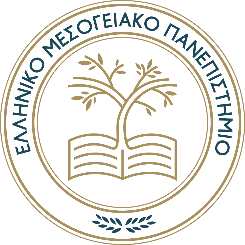 ΣΧΟΛΗ ΕΠΙΣΤΗΜΩΝ ΔΙΟΙΚΗΣΗΣ & ΟΙΚΟΝΟΜΙΑΣΤΜΗΜΑ ΔΙΟΙΚΗΣΗΣ ΕΠΙΧΕΙΡΗΣΩΝ & ΤΟΥΡΙΣΜΟΥ ΑΙΤΗΣΗ<Πόλη> ΧΧ-ΧΧ-ΧΧΧΧΠΡΟΣ Την Πρόεδρο του τμήματος Διοίκησης Επιχειρήσεων και ΤουρισμούΠαρακαλώ δεχτείτε την υποψηφιότητά μου για την εκλογική διαδικασία ανάδειξης εκπροσώπου Ε.Τ.Ε.Π στη Συνέλευση του τμήματος Διοίκησης Επιχειρήσεων & Τουρισμού γνωρίζοντας  τις προϋποθέσεις που ορίζει το άρθρο 41 του ν. 4957/2022 και η με αρ. 123024/Ζ1/6-10-2022 (Β’ 5220) ΚΥΑ.Ο  αιτών / Η αιτούσα<υπογραφή><ονοματεπώνυμο>Επώνυμο:Όνομα:  Πατρώνυμο:Ιδιότητα:Τηλέφωνο γραφείου:Κινητό:e-mail: